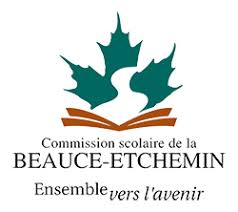 Défis de communication – Semaine 3Bon début de semaine! Continuez votre belle lancée pour le développement de la communication de vos élèves. Cette semaine, nous vous suggérons des activités qui peuvent être réalisées dans vos lectures d’histoires. En plus de partager un beau moment avec vos élèves, les livres sont une richesse incroyable pour stimuler différentes sphères du langage! Les petits défis quotidiens que nous vous proposons permettront d’explorer différentes façons d’utiliser les livres dans votre classe. Voici quelques idées que vous pouvez intégrer dans vos lecturesDéfi 1 : Expliquez de quel personnage l’auteur parle lorsqu’il utilise des pronoms comme « il » et « elle ». La connaissance des référents est déterminante dans la compréhension des histoires. Défi 2 : Ciblez 3 nouveaux mots dans votre prochaine lecture que vous allez expliquer, mettre dans des phrases, faire mimer par les élèves, faire répéter par les élèves et afficher en classe. Notez à côté du mot chaque fois que vous ou un élève utilise le mot pendant la semaine. Défi 3 : Lisez un extrait d’un livre informatif et demandez aux élèves ce qu’ils ont appris. On tend souvent à lire des histoires et on oublie souvent que la lecture peut également servir à apprendre. Défi 4 : Inventez le texte d’un livre avec les élèves en se basant sur les images. Pensez à voix haute pendant l’exercice. Énoncez vos hypothèses par rapport à un évènement ainsi que les indices qui vont ont permis de poser ces hypothèses. Par exemple, « Je crois qu’il est triste parce que sa sœur a brisé son jouet. On voit un jouet brisé sur l’image et je me souviens que quand j’étais petite, j’étais très triste quand quelqu’un brisait mes jouets ». Puis, lire le livre afin de déterminer si vos hypothèses étaient probables.Défi 5 : Ciblez un ou deux mots-question et réutilisez-les plusieurs fois pendant la lecture. Par exemple, vous pourriez cibler « qui, où, quand, avec quoi, avec qui, pourquoi, comment », selon le livre (par exemple, pour « où », il est préférable de choisir un livre où le lieu change fréquemment). Si les élèves ne répondent pas adéquatement, vous pouvez préciser ce que vous cherchez (ex. « Quand on dit « où », on veut savoir un endroit »).  Vous pouvez également offrir des choix de réponse si les élèves n’arrivent pas à répondre ou sont peu précis, par exemple « est-ce que ça se passe à la plage ou dans une forêt? ». Bonne lecture!  L’équipe d’orthophonistes 